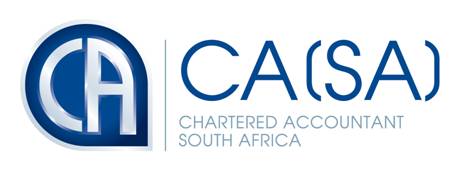 SAICA Training offices ethics discussionReflection Journal for EthicsUsing reflection model: What? So What? Now What?What?List 5 key learnings	_______________________________________________________________________________________________________________________________________________________________________________________________________________________________________________________________________________________________________________________________________________________________________________________So What? (Relevance and Fit)What is the relevance of this information to my daily role? __________________________________________________________________________________What is the relevance of this information to my organisation?__________________________________________________________________________________What is the relevance of this information to my clients?__________________________________________________________________________________What is the relevance of this information to my organisation’s stakeholders/ broader society?__________________________________________________________________________________Now What? (Applying what you’ve learned)Personal change: What is the one thing you should START doing? What is the one thing you should STOP doing? What is the one thing you should CONTINUE doing? ____________________________________________________________________________________________________________________________________________________________________Organisational change:What changes in the organisational policies/ procedures are needed for this strategies/ key learnings to be implemented?__________________________________________________________________________________________________________________________________________________________________________________________________________________________________________________________________________________________________________________________________________________________________________________________________________________________